Приложение към Решение 4309-НС от 14.02.2017 г.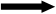 Бланка – чернова за отчитане на преференциБланка – чернова за отчитане на преференциБланка – чернова за отчитане на преференциБланка – чернова за отчитане на преференциБланка – чернова за отчитане на преференциБланка – чернова за отчитане на преференциБланка – чернова за отчитане на преференциБланка – чернова за отчитане на преференциБланка – чернова за отчитане на преференциБланка – чернова за отчитане на преференциБланка – чернова за отчитане на преференциБланка – чернова за отчитане на преференциБланка – чернова за отчитане на преференциБланка – чернова за отчитане на преференциБланка – чернова за отчитане на преференциБланка – чернова за отчитане на преференциБланка – чернова за отчитане на преференциБланка – чернова за отчитане на преференциБланка – чернова за отчитане на преференциБланка – чернова за отчитане на преференциБланка – чернова за отчитане на преференциБланка – чернова за отчитане на преференциБланка – чернова за отчитане на преференциБланка – чернова за отчитане на преференци21 РЕФОРМАТОРСКИ БЛОК – ГЛАС НАРОДЕН21 РЕФОРМАТОРСКИ БЛОК – ГЛАС НАРОДЕН21 РЕФОРМАТОРСКИ БЛОК – ГЛАС НАРОДЕН21 РЕФОРМАТОРСКИ БЛОК – ГЛАС НАРОДЕН21 РЕФОРМАТОРСКИ БЛОК – ГЛАС НАРОДЕН21 РЕФОРМАТОРСКИ БЛОК – ГЛАС НАРОДЕН21 РЕФОРМАТОРСКИ БЛОК – ГЛАС НАРОДЕН21 РЕФОРМАТОРСКИ БЛОК – ГЛАС НАРОДЕН21 РЕФОРМАТОРСКИ БЛОК – ГЛАС НАРОДЕН21 РЕФОРМАТОРСКИ БЛОК – ГЛАС НАРОДЕН21 РЕФОРМАТОРСКИ БЛОК – ГЛАС НАРОДЕН21 РЕФОРМАТОРСКИ БЛОК – ГЛАС НАРОДЕН21 РЕФОРМАТОРСКИ БЛОК – ГЛАС НАРОДЕН21 РЕФОРМАТОРСКИ БЛОК – ГЛАС НАРОДЕН21 РЕФОРМАТОРСКИ БЛОК – ГЛАС НАРОДЕН21 РЕФОРМАТОРСКИ БЛОК – ГЛАС НАРОДЕН21 РЕФОРМАТОРСКИ БЛОК – ГЛАС НАРОДЕН21 РЕФОРМАТОРСКИ БЛОК – ГЛАС НАРОДЕН21 РЕФОРМАТОРСКИ БЛОК – ГЛАС НАРОДЕН21 РЕФОРМАТОРСКИ БЛОК – ГЛАС НАРОДЕН21 РЕФОРМАТОРСКИ БЛОК – ГЛАС НАРОДЕН21 РЕФОРМАТОРСКИ БЛОК – ГЛАС НАРОДЕН21 РЕФОРМАТОРСКИ БЛОК – ГЛАС НАРОДЕН21 РЕФОРМАТОРСКИ БЛОК – ГЛАС НАРОДЕН1 кандидат1 кандидат1 кандидат1234567891011121314151617181920212223242526272829303132333435363738394041424344454647484950515253545556575859606162636465666768697071727374757677787980818283848586878889909192939495969798991001011021031041051061071081091101111121131141151161171181191201211221231241251261271281291301311321331341351361371381391401411421431441451461471481491501511521531541551561571581591601611621631641651661671681691701711721731741751761771781791801811821831841851861871881891901911921931941951961971981992002012022032042052062072082092102112122132142152162172182192202212222232242252262272282292302312322332342352362372382392402412422432442452462472482492502512522532542552562572582592602612622632642652662672682692702712722732742752762772782792802812822832842852862872882892902912922932942952962972982993003013023033043053063073083093103113123133143153163173183193203213223233243253263273283293303313323333343353363373383393403413423433443453463473483493503513523533543553563573583593603613623633643653663673683693703713723733743753763773783793803812 кандидат2 кандидат2 кандидат1234567891011121314151617181920212223242526272829303132333435363738394041424344454647484950515253545556575859606162636465666768697071727374757677787980818283848586878889909192939495969798991001011021031041051061071081091101111121131141151161171181191201211221231241251261271281291301311321331341351361371381391401411421431441451461471481491501511521531541551561571581591601611621631641651661671681691701711721731741751761771781791801811821831841851861871881891901911921931941951961971981992002012022032042052062072082092102112122132142152162172182192202212222232242252262272282292302312322332342352362372382392402412422432442452462472482492502512522532542552562572582592602612622632642652662672682692702712722732742752762772782792802812822832842852862872882892902912922932942952962972982993003013023033043053063073083093103113123133143153163173183193203213223233243253263273283293303313323333343353363373383393403413423433443453463473483493503513523533543553563573583593603613623633643653663673683693703713723733743753763773783793803813 кандидат3 кандидат3 кандидат1234567891011121314151617181920212223242526272829303132333435363738394041424344454647484950515253545556575859606162636465666768697071727374757677787980818283848586878889909192939495969798991001011021031041051061071081091101111121131141151161171181191201211221231241251261271281291301311321331341351361371381391401411421431441451461471481491501511521531541551561571581591601611621631641651661671681691701711721731741751761771781791801811821831841851861871881891901911921931941951961971981992002012022032042052062072082092102112122132142152162172182192202212222232242252262272282292302312322332342352362372382392402412422432442452462472482492502512522532542552562572582592602612622632642652662672682692702712722732742752762772782792802812822832842852862872882892902912922932942952962972982993003013023033043053063073083093103113123133143153163173183193203213223233243253263273283293303313323333343353363373383393403413423433443453463473483493503513523533543553563573583593603613623633643653663673683693703713723733743753763773783793803814 кандидат4 кандидат4 кандидат1234567891011121314151617181920212223242526272829303132333435363738394041424344454647484950515253545556575859606162636465666768697071727374757677787980818283848586878889909192939495969798991001011021031041051061071081091101111121131141151161171181191201211221231241251261271281291301311321331341351361371381391401411421431441451461471481491501511521531541551561571581591601611621631641651661671681691701711721731741751761771781791801811821831841851861871881891901911921931941951961971981992002012022032042052062072082092102112122132142152162172182192202212222232242252262272282292302312322332342352362372382392402412422432442452462472482492502512522532542552562572582592602612622632642652662672682692702712722732742752762772782792802812822832842852862872882892902912922932942952962972982993003013023033043053063073083093103113123133143153163173183193203213223233243253263273283293303313323333343353363373383393403413423433443453463473483493503513523533543553563573583593603613623633643653663673683693703713723733743753763773783793803815 кандидат5 кандидат5 кандидат1234567891011121314151617181920212223242526272829303132333435363738394041424344454647484950515253545556575859606162636465666768697071727374757677787980818283848586878889909192939495969798991001011021031041051061071081091101111121131141151161171181191201211221231241251261271281291301311321331341351361371381391401411421431441451461471481491501511521531541551561571581591601611621631641651661671681691701711721731741751761771781791801811821831841851861871881891901911921931941951961971981992002012022032042052062072082092102112122132142152162172182192202212222232242252262272282292302312322332342352362372382392402412422432442452462472482492502512522532542552562572582592602612622632642652662672682692702712722732742752762772782792802812822832842852862872882892902912922932942952962972982993003013023033043053063073083093103113123133143153163173183193203213223233243253263273283293303313323333343353363373383393403413423433443453463473483493503513523533543553563573583593603613623633643653663673683693703713723733743753763773783793803816 кандидат6 кандидат6 кандидат1234567891011121314151617181920212223242526272829303132333435363738394041424344454647484950515253545556575859606162636465666768697071727374757677787980818283848586878889909192939495969798991001011021031041051061071081091101111121131141151161171181191201211221231241251261271281291301311321331341351361371381391401411421431441451461471481491501511521531541551561571581591601611621631641651661671681691701711721731741751761771781791801811821831841851861871881891901911921931941951961971981992002012022032042052062072082092102112122132142152162172182192202212222232242252262272282292302312322332342352362372382392402412422432442452462472482492502512522532542552562572582592602612622632642652662672682692702712722732742752762772782792802812822832842852862872882892902912922932942952962972982993003013023033043053063073083093103113123133143153163173183193203213223233243253263273283293303313323333343353363373383393403413423433443453463473483493503513523533543553563573583593603613623633643653663673683693703713723733743753763773783793803817 кандидат7 кандидат7 кандидат1234567891011121314151617181920212223242526272829303132333435363738394041424344454647484950515253545556575859606162636465666768697071727374757677787980818283848586878889909192939495969798991001011021031041051061071081091101111121131141151161171181191201211221231241251261271281291301311321331341351361371381391401411421431441451461471481491501511521531541551561571581591601611621631641651661671681691701711721731741751761771781791801811821831841851861871881891901911921931941951961971981992002012022032042052062072082092102112122132142152162172182192202212222232242252262272282292302312322332342352362372382392402412422432442452462472482492502512522532542552562572582592602612622632642652662672682692702712722732742752762772782792802812822832842852862872882892902912922932942952962972982993003013023033043053063073083093103113123133143153163173183193203213223233243253263273283293303313323333343353363373383393403413423433443453463473483493503513523533543553563573583593603613623633643653663673683693703713723733743753763773783793803818 кандидат8 кандидат8 кандидат123456789101112131415161718192021222324252627282930313233343536373839404142434445464748495051525354555657585960616263646566676869707172737475767778798081828384858687888990919293949596979899100101102103104105106107108109110111112113114115116117118119120121122123124125126127128129130131132133134135136137138139140141142143144145146147148149150151152153154155156157158159160161162163164165166167168169170171172173174175176177178179180181182183184185186187188189190191192193194195196197198199200201202203204205206207208209210211212213214215216217218219220221222223224225226227228229230231232233234235236237238239240241242243244245246247248249250251252253254255256257258259260261262263264265266267268269270271272273274275276277278279280281282283284285286287288289290291292293294295296297298299300301302303304305306307308309310311312313314315316317318319320321322323324325326327328329330331332333334335336337338339340341342343344345346347348349350351352353354355356357358359360361362363364365366367368369370371372373374375376377378379380381